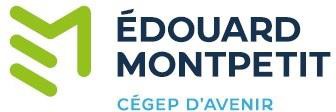 CAHIER DE PROGRAMMETECHNIQUES D’ÉDUCATION À L’ENFANCE (322.A1) TECHNIQUES D’ÉDUCATION À L’ENFANCE - INTENSIF (322.AA) DEC-BAC EN ÉDUCATION À L’ENFANCE (322.AV)IMPORTANTCETTE NOTICE DOIT ÊTRE LUE AVANT DE DÉBUTER VOTRE PROGRAMMEOBJET : Réglementation concernant l’admissibilité des personnes étudiantes aux stagesDepuis le 1er juin 2004, toute personne étudiante qui effectue un stage dans un service de garde doit faire l’objet d’une vérification de l’absence d’empêchement.Qu’est-ce qu’un empêchement ?Il peut s’agir d’un comportement pouvant faire craindre pour la sécurité physique ou morale des enfants, d’une mise en accusation ou d’une condamnation pour toute infraction ayant un lien avec les aptitudes requises et la conduite nécessaire en service de garde.La personne étudiante chez qui la vérification révèle un tel empêchement ne peut effectuer les stages obligatoires au programme de formation. La personne étudiante ne pourra alors obtenir son diplôme d’études. Cette vérification est également obligatoire pour toute personne qui désire être engagée dans un service de garde.La vérification de l’absence d’empêchement remplace la simple vérification des antécédents judiciaires qui était jusqu’au 30 mai 2004 requise par la loi. À noter que la vérification des antécédents judiciaires demeure la mesure exigée pour les services de garde en milieu scolaire.Si vous avez des questions concernant l’application de ce règlement en lien avec votre situation personnelle, contactez la Sécurité publique de votre municipalité.Référence :Article 12 du Règlement sur les Centres de la petite enfance, de la Loi sur les Centres de la petite enfance et autres services de garde à l’enfance.COMMENTAIRES :FG FSType de sanction :	Diplôme d'études collégialesNombre d'unités :	91Durée totale :	2490	heures-contactTotalService des programmesMise à jour :  2023-10-27  Légende :Formation générale : Formation spécifique :660 heures-contact1830 heures contactL'étudiant peut choisir tout cours complémentaire d'une discipline qui ne fait pas partie de la formation spécifique de ce programme.Ce cours est porteur de l'épreuve synthèse de programme. Pour s'y inscrire, il faut être inscrit aux derniers cours du programme exception faite des cours de la formation générale complémentaire.COMMENTAIRES :FG FSType de sanction :	Diplôme d'études collégialesNombre d'unités :	64 1/3Durée totale :	1830	heures-contactTotalService des programmesMise à jour :  2024-02-20 Formation générale : Formation spécifique :	0  heures-contact1830 heures contactLégende:(1) Ce cours est porteur de l'épreuve synthèse de programme. Pour s'y inscrire, il faut être inscrit aux derniers cours du programme exception faite des cours de la formation générale complémentaire.COMMENTAIRES :FG FSType de sanction :	Diplôme d'études collégialesNombre d'unités :	93 2/3Durée totale :	 2565	 heures-contactTotalService des programmesMise à jour :  2024-02-14  Légende :Formation générale : Formation spécifique :660 heures-contact	1905  heures contactL'étudiant peut choisir tout cours complémentaire d'une discipline qui ne fait pas partie de la formation spécifique de ce programme.Ce cours est porteur de l'épreuve synthèse de programme. Pour s'y inscrire, il faut être inscrit aux derniers cours du programme exception faite des cours de la formation générale complémentaire.Pour obtenir une équivalence pour le cours 322-633-EM, il faut avoir réussi le cours DDM-2655 ainsi que le cours DDM-1650	Cours universitaire	VOTRE CHEMINEMENT SCOLAIREOffre de coursTous les cours de la formation générale sont offerts deux fois par année. Un échec à un cours de la formation générale peut prolonger votre cheminement d’une session.Les cours de la formation spécifique sont offerts une fois par année, c’est-à-dire que les cours des sessions 1, 3 et 5 sont offerts à l’automne et ceux des sessions 2, 4 et 6 à l’hiver seulement. Un échec à un cours de la formation spécifique peut prolonger votre cheminement d’une année.CheminementIl est obligatoire de respecter votre cheminement de la formation générale au même rythme que celui de la formation spécifique. Par conséquent, si vous ne respectez pas cette condition, nous serons dans l’obligation d’interrompre l’inscription à vos cours de la formation spécifique afin que vous rattrapiez votre retard dans votre formation générale.Les personnes étudiantes ayant un cheminement irrégulier, c’est-à-dire celles qui ne respectent pas le cheminement de leur grille, ne sont pas assurées que leur horaire sera conforme à leur choix de cours initial.Répartition des coursLa grille de cheminement a été conçue pour bien équilibrer et répartir le nombre d’heures de cours de la formation spécifique et de la formation générale à chacune des sessions. Afin de favoriser une meilleure réussite, il est donc fortement recommandé de la respecter. Si vous souhaitez planifier un cheminement différent de celui proposé, l'aide pédagogique individuelle (API) est la personne ressource à consulter.Site Ma réussite au Cégep – page Mon parcoursCe site est un outil de diffusion très important durant votre parcours collégial. Il contient des informations sur plusieurs sujets d’intérêt pour votre parcours au collégial.Plus particulièrement, la page Mon Parcours contient les informations en lien avec votre cheminement scolaire au Cégep.Les informations vous sont présentées sous forme de rubriques avec les dates limites à respecter le cas échéant.Vous y trouverez entre autres les rubriques suivantes :Le rôle de l’aide pédagogique individuelle (API);Le processus d’inscription;Les changements de programme;L’annulation de cours;La récupération et la modification de votre horaire;La mention au bulletin « Incomplet » (IN);La fréquentation scolaire;Etc.Nous vous invitons à consulter les rubriques de cette page régulièrement. Vous les trouverez à l’adresse suivante : https://mareussite.cegepmontpetit.ca/cegep/mon-parcours/Français mise à niveauMême si vous avez réussi votre cours de français secondaire V, il se peut que vous soyez inscrit au cours de français mise à niveau (601-013-EM). Le règlement des conditions d’admission et du cheminement scolaire du Cégep prévoit que toutes les personnes étudiantes ayant obtenu un résultat final inférieur à 65 % pour le volet écriture du cours de français du 5e secondaire, et qui obtiennent une moyenne générale au secondaire du Ministère inférieure à 75 %, se verront imposer un cours de mise à niveau en plus des quatre autres cours de français.Sources d’informationNous vous conseillons de consulter régulièrement les sources d’information suivantes :Le site Internet du Cégep (www.cegepmontpetit.ca);Les services en ligne Omnivox;Le site Ma Réussite au Cégep (https://mareussite.cegepmontpetit.ca/cegep);Le téléaffichage;L’agenda étudiant.DEC-BAC intégré / Techniques d’éducation à l’enfance et Baccalauréat en Éducation préscolaire et enseignement primaire (entente exclusive entre le cégep Édouard-Montpetit et l’UQAM)Conditions d’admission au BAC :Admission conditionnelle (fin de la 4e session)Avoir obtenu une cote R de 24,5 à la fin de la 3e sessionAvoir réussi tous les cours de la formation spécifique durant les 3 premières sessionsAvoir réussi l’Épreuve uniforme de langue (EUL) avant la 5e sessionAdmission définitive (à la fin de la 6e session)Maintenir une cote R de 24 jusqu’à l’obtention du DECAvoir réussi les cours universitaires suivis durant les sessions 5 et 6Avoir obtenu le DECDESCRIPTION DE COURS322-104-EM  Découverte de la profession	2-2-3Offre d’emploi exceptionnelle ! Des services de garde près de chez vous recherchent des personnes ayant les compétences requises. Ce cours vous permettra de découvrir si vous êtes le candidat ou la candidate parfaite pour ce poste et de comprendre tous les aspects de cette magnifique profession : types de services de garde, conditions de travail, rôles, responsabilités et attitudes professionnelles du personnel éducateur.322-174-EM  Démarche d’observation	2-2-3Nul ne peut prétendre agir comme une professionnelle ou un professionnel de l'éducation à l'enfance si elle ou il n'a pas d'abord pris le temps de bien observer les enfants. Et comment devient-on une experte ou un expert en ce domaine ? En suivant ce cours qui vous proposera de vivre la démarche d’observation, de la préparation à l’analyse des informations afin d’en arriver à bien cerner les besoins développementaux des enfants.322-184-EM  Communication relationnelle	2-2-3Vous avez envie d’en connaître davantage sur les stratégies pour améliorer votre façon de communiquer et ainsi mieux collaborer avec les autres ? Grâce à ce cours, les techniques de la communication professionnelle constructive et positive n’auront plus de secrets pour vous ! Vous y apprendrez aussi comment créer un lien de confiance avec les enfants, les familles et les collègues en milieu de garde.350-974-EM  Développement de l’enfant	2-2-4Ce cours permet de situer le développement global de l’enfant de 0 à 12 ans en abordant les étapes du développement telles que décrites en psychologie, dans les domaines physique, moteur, cognitif, langagier, social, moral, affectif et sexuel.322-275-EM  Qualité éducative	2-3-3(CR 322-174-EM)Il ne suffit pas d’aimer les enfants de 0 à 12 ans pour devenir une éducatrice ou un éducateur remarquable. Encore faut-il savoir pourquoi et comment intégrer les meilleures stratégies pour créer un lien de confiance et ainsi mieux les soutenir dans leur développement. Voilà un cours qui vous préparera bien à la réalité des milieux éducatifs. Vous serez à même de constater que le personnel éducateur ne se base pas sur l’improvisation pour intervenir et créer un climat harmonieux : il s’appuie sur des fondements théoriques à la fois éprouvés et innovants !322-264-EM  Prévention en milieu éducatif	2-2-2Un des défis de cette magnifique profession d’éducatrice ou d’éducateur à l’enfance, c’est de préserver sa santé physique et psychologique, de même que celle des enfants. Ici, vous pourrez cibler quels sont vos propres défis de même que ceux des milieux de garde en termes de santé et de sécurité. Vous en sortirez avec un coffre à outils rempli de stratégies pour exercer cette profession dans un environnement sain et sécuritaire pour tout le monde !180-973-EM  Santé de l’enfant	2-1-2Santé de l’enfant permet d’aborder les soins reliés aux différents besoins de l’enfant au regard de sa santé. La personne étudiante appliquera les différentes techniques reliées aux premiers soins et RCR, à l’administration des médicaments et des soins reliés aux petites maladies de l’enfance. Il explorera les différentes dimensions associées à l’abus et à la négligence envers les enfants.S6-EM Stage 1 : Immersion	1-5-4(PA 322-184-EM, CR 322-275-EM et 322-264-EM)Avec le stage d’immersion, vous faites un premier plongeon dans la profession qui vous permet d’en découvrir toutes les couleurs et les richesses. La relation de confiance à créer et à entretenir avec l’enfant est au cœur de cette expérience de stage qui se veut également une occasion de vous situer au regard de votre choix professionnel. Bien entendu, tout cela en étant accompagné d’un membre du personnel éducateur et sous la supervision d’une ou d’un enseignant de la technique. Ne retenez pas votre souffle plus longtemps et plongez avec nous !322-364-EM  Environnements éducatifs	2-2-2(PA 322-275-EM)Milieu éducatif en devenir recherche éducateur ou éducatrice pour la mise en place d’un aménagement créatif et idyllique dont il rêve ! Grâce à ce cours, vous serez en mesure de répondre à cette demande puisque vous y apprendrez les principes de l’aménagement, les caractéristiques du matériel de jeux de qualité, tant pour les moments de vie à l’intérieur qu’à l’extérieur. Vous aurez aussi l’occasion d’explorer de vrais aménagements inspirants et innovants.A4-EM L’enfant et les autres	2-2-2La période du « non », les crises de bacon, les élans d’affection trop enthousiastes et même les premiers amours des enfants vous donnent des sueurs froides ? Ici, vous comprendrez enfin pourquoi ces comportements font partie du développement socioaffectif des enfants de 0 à 12 ans et vous pourrez même tester des stratégies pour mieux les accompagner.322-374-EM  Planification des actions éducatives	2-2-2(CR 322-275-EM)Le saviez-vous ? Intervenir mieux c’est aussi intervenir moins ! Dans ce cours, vous apprendrez à intervenir efficacement. Vous découvrirez vos meilleurs alliés comme la planification, la conception et l’organisation d’actions éducatives pertinentes et enrichissantes, afin de rendre votre quotidien et celui des enfants agréables et stimulants à la fois !B5-EM Langage et littératie	3-2-2Parler et communiquer, est-ce pareil ? Que cherche à vous dire un bébé qui pleure ou qui gazouille ? Est-ce si important de faire la lecture aux tout-petits ? Les bandes dessinées et les mangas ont-ils leur place dans une bibliothèque ? Et vous, quel est votre rapport à la langue parlée et écrite ? Voilà autant de questions auxquelles ce cours pourra répondre afin de générer une passion pour la littératie auprès des enfants. Laissez ce cours vous en raconter encore plus!C5-EM Saines habitudes de vie	2-3-2Un esprit sain dans un corps sain, ça commence dès la petite enfance ! Et c’est ici que vous apprendrez comment tout mettre en œuvre pour y arriver, tant pour les enfants que…pour vous. 1, 2, 3, go !387-974-EM  Contextes de vie de l’enfant	2-2-3Ce cours vise à analyser le contexte de la vie familiale et sociale d’enfants et en déterminer les effets sur leurs comportements.D5-EM Expression par les arts	2-3-2Que vous soyez artiste dans l’âme ou pas, ce cours vous permettra de découvrir l’art sous différents angles et avec un œil nouveau afin de devenir un passeur culturel inspirant. C’est en abordant l’expression plastique, musicale, corporelle et dramatique que vous vous outillerez afin d’accompagner et de soutenir les enfants de 0 à 12 ans dans leur développement d’habiletés artistiques. Peut-être avez-vous un talent caché en danse, en théâtre, en peinture ou en musique ? À vous de le découvrir !350-984-EM  Développement et besoins particuliers de l’enfant	2-2-3(PA 350-974-EM, CR 322-2S6-EM)Ce cours permet à la personne étudiante de prendre connaissance des principaux savoirs en psychologie du développement permettant de reconnaître les comportements et attitudes dénotant des besoins particuliers chez l’enfant de 0 à 12 ans, dans les domaines physiques, moteurs, cognitifs, langagiers, social, moral, affectif et sexuel.322-463-EM  Actions éducatives en scolaire	1-2-3(PA 322-374-EM)Venez vérifier ici vos connaissances de la réalité des milieux de garde en contexte scolaire et des enfants qui les fréquentent. Quels en sont les forces, les éléments à améliorer et, surtout, comment vous pourrez concrètement faire une différence en enrichissant l’aménagement et en concevant des planifications créatives et stimulantes pour les enfants de 6 à 12 ans.322-473-EM  Actions éducatives en pouponnière	1-2-3(PA 322-374-EM)Qui a dit que travailler auprès de poupons n'était pas aussi stimulant qu'avec les plus vieux ? Ce cours vous prouvera tout le contraire ! Non seulement vous serez amenés à mieux comprendre tout ce que les poupons nous communiquent, mais vous en sortirez outillés pour intervenir auprès d'eux et de leur famille tout en stimulant leur développement global. Marchez avec nous dans les pas de géant des tout-petits !322-585-EM  Soutien des besoins particuliers	2-3-3(PA 387-974-EM et 350-984-EM)On vous dira que de plus en plus d’enfants présentent des besoins particuliers, mais encore faut-il savoir les aider. Vous aurez l’occasion dans ce cours non seulement de les comprendre, mais aussi de mettre en place mille et une stratégie pour les soutenir. Venez faire une différence dans leur vie !E3-EM Éveil aux sciences et à la numératie	1-2-3(CR 322-5SD-EM)Premier cours + deuxième cours = « Wow, je ne pensais pas aimer les sciences et les mathématiques ! ». Vous découvrirez le côté très ludique de ces didactiques et vous apprendrez comment susciter l’intérêt des enfants à la numératie et aux sciences, comment les accompagner dans la découverte de leur environnement en tirant profit de leur curiosité naturelle et de leur capacité d’émerveillement.SD-EM Stage 2 : Implication	2-11-4(PA 180-973-EM et 322-2S6-EM, CR 322-463-EM et 322-473-EM)Vous avez plongé avec nous dans le premier stage et vous avez confirmé votre choix professionnel ? Il est maintenant temps de nager ! Vous pourrez mettre en pratique différentes stratégies d’intervention auprès d’un groupe d’enfants, et ce, dans différents moments de vie en dans différents contextes (ex. : sorties spéciales, journées pédagogiques en milieu scolaire, fête, etc.), toujours en étant accompagné d’un membre du personnel éducateur et sous la supervision d’une ou d’un enseignant de la technique.322-683-EM  Diversité et inclusion	2-1-3Pour un monde inclusif dès la petite enfance : voilà ce dont il sera question dans ce cours ! Vous y apprendrez non seulement à saisir les enjeux et la richesse de l’approche inclusive, mais aussi comment la transposer dans votre quotidien, que ce soit dans l’aménagement, dans les stratégies d’intervention ou lors de l’organisation d’événements reflétant la réalité des familles et des enfants issus de la diversité.322-674-EM  Partenariats professionnels	2-2-3La vie dans un service de garde éducatif à l’enfance implique aussi d’établir une collaboration avec des adultes: parents, collègues de travail, membres de la direction ou personnes-ressources. C’est ici que vous apprendrez comment y arriver ! En effet, ce cours vous permettra de développer des habiletés et de mettre en place des stratégies pour développer de saines relations avec les adultes. Vous développerez également des savoir-faire relatifs à l’organisation d’activités et d’événements rassembleurs.322-693-EM  Séminaire de synthèse	1-2-3(CR 322-6SG-EM)Même si votre formation afin de devenir une professionnelle ou un professionnel en éducation à l’enfance tire à sa fin, ici ne s’arrête pas votre cheminement. En effet, le domaine de l’éducation est en constante évolution et il vous faudra porter un regard réflexif sur votre pratique en plus de vous doter de stratégies pour assurer votre développement professionnel. Devenir un agent de changement dans le réseau des services de garde, voilà un objectif dont il sera question dans ce cours !SG-EM Stage 3 : Intégration	1-15-4(PA 322-5SD-EM et CR 322-693-EM)ouSD-EM Stage 3 : Intégration DEC-BAC	1-11-4(PA 322-5SD-EM et CR DDM-1600)Il est maintenant temps d'une plongée en profondeur dans la réalité de la profession alors que vous vivrez le quotidien du rôle d'éducatrice ou d'éducateur à l'enfance. Prise en charge complète du groupe d'enfants, communication avec les parents, participation aux rencontres d'équipe, échanges avec les membres de la direction et même propositions de projets innovants dans le milieu de garde feront partie des défis et des accomplissements de ce stage final. Bien entendu, un membre du personnel éducateur vous accompagnera et une ou un enseignant de la technique vous supervisera dans ce stage intégrateur de toute votre formationL'ÉPREUVE SYNTHÈSE DE PROGRAMME (ESP)Pourquoi une épreuve synthèse de programme ?Parce que le Règlement sur le régime des études collégiales (RREC) impose une épreuve synthèse propre à chaque programme conduisant à un diplôme d'études collégiales (DEC). L'épreuve synthèse a pour objet de vérifier l'atteinte par la personne étudiante de l'ensemble des objectifs et des standards déterminés par le programme d'études.Quel est le but de l’épreuve synthèse de programme ?La Politique institutionnelle d'évaluation des apprentissages (PIEA) du Cégep précise que :« L'épreuve synthèse de programme permet de vérifier si la personne étudiante a intégré de façon fonctionnelle au regard des situations de travail ou d’études auxquelles elle sera confrontée au terme de ses études collégiales, les apprentissages déterminés par les objectifs de son programme, tant ceux de la formation générale que ceux de la formation spécifique. » (article 5.4.2)Qui doit se soumettre à l'épreuve synthèse de programme ?Toute personne étudiante évoluant sous les régimes pédagogiques en vigueur depuis l'automne 1994 et qui termine son programme de DEC se voit imposer une épreuve synthèse, peu importe la date à laquelle il a commencé ses études dans ce programme. L'épreuve a lieu à la dernière session de la personne étudiante.Doit-on réussir l'épreuve synthèse de programme pour obtenir le DEC ?Oui. La réussite de l'épreuve synthèse est une condition nécessaire à l'obtention du DEC depuis la session hiver 1999. (Règlement sur le régime des études collégiales, article 32)L’épreuve synthèse de programme est-elle la même dans chaque cégep ?Non. Les modalités d'application de l'imposition d'une épreuve synthèse propre à chaque programme sont définies dans chaque cégep. L'épreuve synthèse sera donc différente d'un cégep à l'autre.Qui est admissible à l'épreuve synthèse de programme ?Pour être admis à l'épreuve synthèse, la personne étudiante doit être inscrite aux derniers cours de son programme, exception faite des cours de la formation générale complémentaire.Qui conçoit l'épreuve synthèse de programme ?La description des activités, des composantes et du plan d'évaluation de l'épreuve sera élaborée par la(les) discipline(s) du(des) cours porteur(s).Que signifie cours porteur de l'épreuve synthèse de programme ?L'épreuve synthèse s'inscrit dans le cadre d'un(de) cours situé(s) à la dernière session du programme de la personne étudiante. Ce(ces) cours est(sont) considéré(s) cours porteur(s) de l'épreuve. La personne étudiante devra donc être inscrite au(x) cours porteur(s) de l'épreuve à sa dernière session.Est-il possible d’échouer à l’épreuve et de réussir le(s) cours porteur(s) ?Non.Est-il possible de réussir l’épreuve et d’échouer au(x) cours porteur(s) ?Non.L’épreuve synthèse de programme constitue l’outil de mesure de l’atteinte des compétences visées par le programme Techniques d’éducation à l’enfance (322.A1). Ces compétences sont exposées dans le Portrait du diplômé.PORTRAIT DU DIPLOME EN TECHNIQUES D’ÉDUCATION À L’ENFANCECompétence 1	Construire son identité professionnelle en s'appuyant sur la pratique réflexiveCompétence 2	Analyser les besoins de l’enfantCompétence 3	Planifier et organiser des actions éducativesCompétence 4	Mettre en œuvre des stratégies d’intervention afin de soutenir le développement des enfantsCONTRIBUTION DE LA FORMATION GENERALE AU PROGRAMME D’ETUDES DE LA PERSONNE ETUDIANTELa formation générale fait partie intégrante de chaque programme d’études et, dans une perspective d’approche programme, elle s’articule à la formation spécifique en favorisant le développement de compétences nécessaires à l’ensemble des programmes d’études. À ce titre, elle contribue au développement des compétences qui définissent le portrait du diplômé de chacun des programmes d’études à travers les cours de la formation générale complémentaire et, de façon particulière, des quatre disciplines suivantes :Français, langue d’enseignement et littérature;Philosophie;Anglais, langue seconde;Éducation physique.À la fin de ses études collégiales, grâce aux cours de la formation générale, la personne diplômée saura apprécier des œuvres littéraires, des textes et d’autres productions artistiques issus d’époques et de courants d’idées différents. Elle aura acquis la maîtrise de la langue française, grâce à laquelle elle aura appris à bien communiquer à l'oral comme à l'écrit. Elle aura appris à analyser des œuvres ou des textes philosophiques issus d’époques et de courants d’idées différents. Elle saura faire preuve d'une pensée rationnelle, critique et éthique. Elle saura maîtriser les règles de base du discours et de l'argumentation. Elle aura acquis une meilleure connaissance de la langue anglaise et aura amélioré sa communication à l’oral comme à l’écrit dans cette langue. Elle aura appris à adopter un mode de vie sain et actif et à reconnaître l'influence du mode de vie sur la pratique de l'activité physique et sportive. Grâce aux cours de la formation générale, la personne étudiante sera capable de faire preuve d’autonomie, de créativité dans sa pensée et ses actions. Elle aura développé des stratégies qui favorisent le retour réflexif sur ses savoirs et son agir. Enfin, par le biais de la formation générale complémentaire, elle aura appris à s'ouvrir à des champs de l'activité humaine autres que son domaine de spécialisation.Objectifs de la formation specifiqueEn formation spécifique, les capacités développées s’exprimeront plus explicitement dans les tâches à accomplir en utilisant les connaissances, habiletés et attitudes propres au domaine d’études.02KJ	Explorer la profession.02KK	Examiner le développement global de l’enfant.02KL	Analyser le contexte de vie de l’enfant et de sa famille. 02KM	Observer l’enfant.02KN	Veiller à la sécurité et à la santé de l’enfant. 02KP	Établir des relations professionnelles.02KQ	Préserver son intégrité physique et psychologique.02KR	Mettre en place des interventions démocratiques. 02KS	Organiser l’environnement éducatif.02KT	Planifier les actions éducatives.02KU	Élaborer un plan de soutien relatif aux besoins particuliers de l’enfant. 02KV	Contribuer à la mission du service de garde éducatif.02KW	Soutenir l'enfant dans le développement de saines habitudes de vie.02KX	Soutenir l'enfant dans le développement de la connaissance de soi et des habiletés sociales. 02KY	Éveiller l’enfant à la littératie.02KZ	Soutenir l'enfant dans le développement d’habiletés d’expression artistique. 02L0	Éveiller l’enfant à la numératie et à son environnement.02L1	Assurer des services éducatifs à un groupe d’enfants.Cours porteur de l’epreuve synthese de programmeEn Techniques d’éducation à l’enfance, la réussite de l’épreuve synthèse de programme est conditionnelle à la réussite du cours Stage 3 : Intégration (322-6SG-EM) pour le profil régulier ou le profil intensif. Pour le DEC-BAC intégré, la réussite de l’épreuve synthèse de programme est conditionnelle à la réussite du cours Stage 3 : Intégration DEC-BAC (322-6SD-EM) et le Stage d’enseignement 1 offert par l’université.Contexte de realisation de l’epreuve syntheseObjectif de l’épreuve synthèse de programme en Techniques d’éducation à l’enfanceAu terme du programme, la personne étudiante sera en mesure d’assurer des services éducatifs de qualité à un groupe d’enfants, tout en préservant son intégrité physique et psychologique.Situation de l’épreuveLors d’un stage de 225 heures ou de 165 heures, la personne étudiante prend en charge, sous la supervision d’une éducatrice-guide ou d’un éducateur-guide, un groupe d’enfants âgés entre 0 et 12 ans, en milieu de garde éducatif. Ces enfants peuvent provenir de différents milieux et avoir des besoins particuliers. La personne étudiante tient compte du programme éducatif ou du cadre de référence en vigueur dans le milieu. En collaboration avec l’éducatrice-guide ou l’éducateur-guide, les parents et les personnes-ressources, elle met en place le processus de l’intervention éducative de façon à favoriser le développement global des enfants. Elle rend compte régulièrement de sa démarche éducative à son superviseur ou sa superviseure et à son éducateur-guide ou son éducatrice- guide.Tâche à réaliserRépondre aux attentes de son milieu de stage et à celles reconnues au programme d’études en effectuant les interventions requises par les situations se présentant à elle.Observer afin de cerner les besoins, les champs d’intérêt et les capacités de chacun des enfants du groupe.Planifier et organiser des actions éducatives afin de répondre aux besoins individuels ou de groupe des enfants, tout en respectant le programme éducatif ou le cadre de référence en vigueur dans le milieu.Mettre en application, adapter et enrichir ses actions éducatives afin de guider les enfants dans les différents moments de vie.Noter ses réflexions en lien avec ses actions éducatives.Mettre en application différentes mesures visant à préserver son intégrité physique et psychologique.Noter ses observations quotidiennes en lien avec le développement global d’un enfant.Rédiger le portrait périodique du développement de l’enfant à la suite de la démarche d’observation.Collaborer avec les parents de son groupe d’enfants, avec le personnel éducatif et, s’il y a lieu, avec les personnes-ressources ou autres acteurs de la communauté.La personne étudiante pourrait être appelée à intervenir auprès d’enfants ayant des besoins particuliers.Conditions de réalisation de l’épreuveIndividuellement.Auprès du groupe d’enfants et de l’enfant.Auprès de la famille.En collaboration :Avec la famille.Avec les collègues.Avec les personnes-ressources.Avec les ressources de la communauté, s’il y a lieu.À l’aide :De la planification.Du plan de soutien.Du plan d’intervention, s’il y a lieu.Du dossier éducatif de l’enfant, s’il y a lieu.D’outils technologiques, s’il y a lieu.À partir :Des besoins, des champs d’intérêt et des capacités de l’enfant.De la documentation récente.Du programme éducatif du service de garde.Du projet éducatif de l’école.Des approches éducatives privilégiées par le milieu.Des procédures du service de garde.De la législation.L’évaluation écrite consistera à compléter le portrait de l’enfant et le portfolio de stage. Le portfolio sera complété sous format numérique. Le bilan de stage permettra d’effectuer l’évaluation à l’oral.Consignes de réalisationLa personne étudiante doit :Effectuer son stage à raison de 7 heures par jour (excluant les périodes de pause et de repas), quatre jours par semaine pour une période de huit semaines.Prendre en charge le groupe pour des journées complètes au plus tard à la 7e journée.Assurer de façon autonome et de manière progressive, mais sous la supervision d’une éducatrice-guide ou d’un éducateur-guide, les services éducatifs au groupe d’enfants.Tenir compte des règles relatives à l’éthique, la santé, la sécurité, les normes en vigueur et les critères reconnus.Respecter les règles de son milieu de garde.Aviser son milieu de tout retard prévisible et les justifier auprès de son superviseur ou sa superviseure et de son éducateur-guide ou éducatrice-guide.En cas d’absence, prendre entente avec sa superviseure ou son superviseur et le milieu de stage afin de reprendre les journées de stage manquantes.Prendre connaissance du protocole du service de garde concernant les allergies et prendre entente avec la direction avant de demander à la cuisinière d’acheter des aliments.Effectuer des ouvertures et des fermetures dans le milieu de garde éducatif.Présenter à l’avance les actions éducatives planifiées ou prévues.Rendre compte régulièrement oralement et par écrit de ses réflexions et des ajustements à apporter à sa pratique à sa superviseure ou son superviseur.S’impliquer dans son milieu de stage en participant aux diverses rencontres, comités et autres activités du service de garde.Tenir compte de la qualité du français dans ses communications.Plan d'evaluation de l'epreuve syntheseLa réussite du (ou des) cours porteur(s) constitue la réussite de l’épreuve synthèse de programme. Cependant, compte tenu du caractère unique de l’épreuve synthèse de programme, sa pondération doit être supérieure ou égale à 60 % de la note finale du ou des cours porteurs. La réussite de cette épreuve est obligatoire pour l’obtention du diplôme d’études collégiales (DEC).PLAN D’ÉVALUATIONSESSION 1SESSION 2SESSION 3SESSION 4SESSION 5SESSION 6FormationÉcriture et littérature601-101-MQ2	2	3Écriture et littérature601-101-MQ2	2	3Écriture et littérature601-101-MQ2	2	3Littérature et imaginaireLittérature et imaginaireLittérature et imaginaireLittérature québécoiseLittérature québécoiseLittérature québécoiseFrançais : communicationFrançais : communicationFrançais : communicationgénérale26 2/3 unitésÉcriture et littérature601-101-MQ2	2	3Écriture et littérature601-101-MQ2	2	3Écriture et littérature601-101-MQ2	2	3601-102-MQ3	1	3PA 601-101-MQ601-102-MQ3	1	3PA 601-101-MQ601-102-MQ3	1	3PA 601-101-MQ601-103-MQ3	1	4PA 601-102-MQ601-103-MQ3	1	4PA 601-102-MQ601-103-MQ3	1	4PA 601-102-MQorale et écrite601-CEJ-EM3	1	2PA 601-103-MQorale et écrite601-CEJ-EM3	1	2PA 601-103-MQorale et écrite601-CEJ-EM3	1	2PA 601-103-MQgénérale26 2/3 unitésPhilosophie et rationalité340-101-MQ3	1	3Philosophie et rationalité340-101-MQ3	1	3Philosophie et rationalité340-101-MQ3	1	3Philosophie : l'être humain340-102-MQ3	0	3PA 340-101-MQPhilosophie : l'être humain340-102-MQ3	0	3PA 340-101-MQPhilosophie : l'être humain340-102-MQ3	0	3PA 340-101-MQPhilosophie : éthique et politique340-CEJ-EM3	0	3PA 340-102-MQPhilosophie : éthique et politique340-CEJ-EM3	0	3PA 340-102-MQPhilosophie : éthique et politique340-CEJ-EM3	0	3PA 340-102-MQgénérale26 2/3 unitésActivité physique et santé109-101-MQ1	1	1Activité physique et santé109-101-MQ1	1	1Activité physique et santé109-101-MQ1	1	1Activité physique et efficacité 109-102-MQ0	2	1Activité physique et efficacité 109-102-MQ0	2	1Activité physique et efficacité 109-102-MQ0	2	1Activité physique et autonomie 109-103-MQ1	1	1PA 109-101 et 102Activité physique et autonomie 109-103-MQ1	1	1PA 109-101 et 102Activité physique et autonomie 109-103-MQ1	1	1PA 109-101 et 102générale26 2/3 unitésCours complémentaire (1)COMPL 13	0	3Cours complémentaire (1)COMPL 13	0	3Cours complémentaire (1)COMPL 13	0	3Cours complémentaire (1)COMPL 23	0	3Cours complémentaire (1)COMPL 23	0	3Cours complémentaire (1)COMPL 23	0	3générale26 2/3 unitésAnglais604-xxx-MQ2	1	3selon le testAnglais604-xxx-MQ2	1	3selon le testAnglais604-xxx-MQ2	1	3selon le testAnglais : communication orale et écrite604-yyy-EM2	1	3PA 604-xxx-MQAnglais : communication orale et écrite604-yyy-EM2	1	3PA 604-xxx-MQAnglais : communication orale et écrite604-yyy-EM2	1	3PA 604-xxx-MQTotal7560105120451359045120105309090090000Formation spécifiqueDécouverte de la profession322-104-EM2	2	302KJDécouverte de la profession322-104-EM2	2	302KJDécouverte de la profession322-104-EM2	2	302KJQualité éducativeQualité éducativeQualité éducativeEnvironnements éducatifsEnvironnements éducatifsEnvironnements éducatifsContextes de vie de l'enfantContextes de vie de l'enfantContextes de vie de l'enfantSoutien des besoins particuliersSoutien des besoins particuliersSoutien des besoins particuliersDiversité et inclusionDiversité et inclusionDiversité et inclusion64 1/3 unitésDécouverte de la profession322-104-EM2	2	302KJDécouverte de la profession322-104-EM2	2	302KJDécouverte de la profession322-104-EM2	2	302KJ322-275-EM2	3	302KR, 02KSCR 322-174-EM322-275-EM2	3	302KR, 02KSCR 322-174-EM322-275-EM2	3	302KR, 02KSCR 322-174-EM322-364-EM2	2	202KSPA 322-275-EM322-364-EM2	2	202KSPA 322-275-EM322-364-EM2	2	202KSPA 322-275-EM387-974-EM2	2	302KL387-974-EM2	2	302KL387-974-EM2	2	302KL322-585-EM2	3	302KL, 02KUPA 387-974-EM, PA 350-984-EM322-585-EM2	3	302KL, 02KUPA 387-974-EM, PA 350-984-EM322-585-EM2	3	302KL, 02KUPA 387-974-EM, PA 350-984-EM322-683-EM2	1	302KU, 02KV322-683-EM2	1	302KU, 02KV322-683-EM2	1	302KU, 02KV64 1/3 unitésDémarche d'observation322-174-EM2	2	302KMDémarche d'observation322-174-EM2	2	302KMDémarche d'observation322-174-EM2	2	302KMPrévention en milieu éducatif322-264-EM2	2	202KN, 02KQPrévention en milieu éducatif322-264-EM2	2	202KN, 02KQPrévention en milieu éducatif322-264-EM2	2	202KN, 02KQL'enfant et les autres322-3A4-EM2	2	202KXL'enfant et les autres322-3A4-EM2	2	202KXL'enfant et les autres322-3A4-EM2	2	202KXExpression par les arts322-4D5-EM2	3	202KZExpression par les arts322-4D5-EM2	3	202KZExpression par les arts322-4D5-EM2	3	202KZÉveil aux sciences et à la numératie322-5E3-EM1	2	302L0CR 322-5SD-EMÉveil aux sciences et à la numératie322-5E3-EM1	2	302L0CR 322-5SD-EMÉveil aux sciences et à la numératie322-5E3-EM1	2	302L0CR 322-5SD-EMPartenariats professionnels322-674-EM2	2	302KP, 02KVPartenariats professionnels322-674-EM2	2	302KP, 02KVPartenariats professionnels322-674-EM2	2	302KP, 02KV64 1/3 unitésDéveloppement de l'enfant350-974-EM2	2	402KKDéveloppement de l'enfant350-974-EM2	2	402KKDéveloppement de l'enfant350-974-EM2	2	402KKSanté de l'enfant180-973-EM2	1	202KNSanté de l'enfant180-973-EM2	1	202KNSanté de l'enfant180-973-EM2	1	202KNPlanification des actions éducatives322-374-EM2	2	202KTCR 322-275-EMPlanification des actions éducatives322-374-EM2	2	202KTCR 322-275-EMPlanification des actions éducatives322-374-EM2	2	202KTCR 322-275-EMDéveloppement et besoins particuliers de l'enfant350-984-EM2	2	302KKPA 350-974-EM, CR 322-2S6-EMDéveloppement et besoins particuliers de l'enfant350-984-EM2	2	302KKPA 350-974-EM, CR 322-2S6-EMDéveloppement et besoins particuliers de l'enfant350-984-EM2	2	302KKPA 350-974-EM, CR 322-2S6-EMStage 2 : Implication322-5SD-EM2	11	402KR, 02KTPA 180-973-EM, PA 322-2S6-EM, CR 322-463-EM, CR 322-473-EMStage 2 : Implication322-5SD-EM2	11	402KR, 02KTPA 180-973-EM, PA 322-2S6-EM, CR 322-463-EM, CR 322-473-EMStage 2 : Implication322-5SD-EM2	11	402KR, 02KTPA 180-973-EM, PA 322-2S6-EM, CR 322-463-EM, CR 322-473-EMSéminaire de synthèse322-693-EM1	2	302L1CR 322-6SG-EMSéminaire de synthèse322-693-EM1	2	302L1CR 322-6SG-EMSéminaire de synthèse322-693-EM1	2	302L1CR 322-6SG-EM64 1/3 unitésCommunication relationnelle322-184-EM2	2	302KPCommunication relationnelle322-184-EM2	2	302KPCommunication relationnelle322-184-EM2	2	302KPStage 1 : Immersion322-2S6-EM1	5	402KN, 02KP, 02KRPA 322-184-EM, CR 322-275-EM, CR 322-264-EMStage 1 : Immersion322-2S6-EM1	5	402KN, 02KP, 02KRPA 322-184-EM, CR 322-275-EM, CR 322-264-EMStage 1 : Immersion322-2S6-EM1	5	402KN, 02KP, 02KRPA 322-184-EM, CR 322-275-EM, CR 322-264-EMLangage et littératie322-3B5-EM3	2	202KYLangage et littératie322-3B5-EM3	2	202KYLangage et littératie322-3B5-EM3	2	202KYActions éducatives en scolaire322-463-EM1	2	302KS, 02KTPA 322-374-EMActions éducatives en scolaire322-463-EM1	2	302KS, 02KTPA 322-374-EMActions éducatives en scolaire322-463-EM1	2	302KS, 02KTPA 322-374-EMStage 3 : Intégration (2)322-6SG-EM1	15	402KM, 02KQ, 02L1PA 322-5SD-EM, CR 322-693-EMStage 3 : Intégration (2)322-6SG-EM1	15	402KM, 02KQ, 02L1PA 322-5SD-EM, CR 322-693-EMStage 3 : Intégration (2)322-6SG-EM1	15	402KM, 02KQ, 02L1PA 322-5SD-EM, CR 322-693-EM64 1/3 unitésSaines habitudes de vie322-3C5-EM2	3	202KWSaines habitudes de vie322-3C5-EM2	3	202KWSaines habitudes de vie322-3C5-EM2	3	202KWActions éducatives en pouponnière322-473-EM1	2	302L1PA 322-374-EMActions éducatives en pouponnière322-473-EM1	2	302L1PA 322-374-EMActions éducatives en pouponnière322-473-EM1	2	302L1PA 322-374-EMTotal1201201951051651651651651501201652107524015090300195GRAND TOTAL19518030022521030025521027022519530016524024090300195T - P - E13122015142017141815132011161662013Heures/sem.454545494949494949484848434343393939SESSION 1SESSION 2SESSION 3SESSION 4SESSION 5Formation générale26 2/3 unitésTotalFormation générale26 2/3 unitésTotalFormation générale déjà complétéeFormation générale déjà complétéeFormation générale déjà complétéeFormation générale déjà complétéeFormation générale déjà complétéeFormation générale déjà complétéeFormation générale déjà complétéeFormation générale déjà complétéeFormation générale déjà complétéeFormation générale déjà complétéeFormation générale déjà complétéeFormation générale déjà complétéeFormation générale déjà complétéeFormation générale déjà complétéeFormation générale déjà complétéeFormation générale26 2/3 unitésTotalFormation générale26 2/3 unitésTotal00000000000000000Formation générale26 2/3 unitésTotalAutomneAutomneAutomneAutomneHiverHiverHiverÉtéÉtéÉtéAutomneAutomneAutomneHiverHiverHiverHiverFormationDécouverte de la professionDécouverte de la professionDécouverte de la professionDécouverte de la professionContextes de vie de l'enfantContextes de vie de l'enfantContextes de vie de l'enfantExpression par les artsExpression par les artsExpression par les artsLangage et littératieLangage et littératieLangage et littératieDiversité et inclusionDiversité et inclusionDiversité et inclusionDiversité et inclusionspécifique64 1/3 unités322-104-EM322-104-EM322-104-EM322-104-EM387-974-EM387-974-EM387-974-EM322-4D5-EM322-4D5-EM322-4D5-EM322-3B5-EM322-3B5-EM322-3B5-EM322-683-EM322-683-EM322-683-EM322-683-EM2	2	22	2	22	2	22	2	22	2	32	2	32	2	32	3	22	3	22	3	23	2	23	2	23	2	22	1	32	1	32	1	32	1	302KJ02KJ02KJ02KJ02KL02KL02KL02KZ02KZ02KZ02KY02KY02KY02KU, 02KV02KU, 02KV02KU, 02KV02KU, 02KVDémarche d'observationDémarche d'observationDémarche d'observationDémarche d'observationPrévention en milieuPrévention en milieuPrévention en milieuÉveil aux sciences etÉveil aux sciences etÉveil aux sciences etPartenariats professionnelsPartenariats professionnelsPartenariats professionnelsPartenariats professionnelséducatiféducatiféducatifnumératienumératienumératie322-174-EM322-174-EM322-174-EM322-174-EM322-264-EM322-264-EM322-264-EM322-5E3-EM322-5E3-EM322-5E3-EM322-674-EM322-674-EM322-674-EM322-674-EM2	2	32	2	32	2	32	2	32	2	22	2	22	2	21	2	31	2	31	2	32	2	32	2	32	2	32	2	302KM02KM02KM02KM02KN, 02KQ02KN, 02KQ02KN, 02KQ02L002L002L002KP, 02KV02KP, 02KV02KP, 02KV02KP, 02KVCR 322-5SD-EMCR 322-5SD-EMCR 322-5SD-EMDéveloppement de l'enfantDéveloppement de l'enfantDéveloppement de l'enfantDéveloppement de l'enfantSanté de l'enfantSanté de l'enfantSanté de l'enfantSoutien des besoinsSoutien des besoinsSoutien des besoinsSéminaire de synthèseSéminaire de synthèseSéminaire de synthèseSéminaire de synthèseparticuliersparticuliersparticuliers350-974-EM350-974-EM350-974-EM350-974-EM180-973-EM180-973-EM180-973-EM322-585-EM322-585-EM322-585-EM322-693-EM322-693-EM322-693-EM322-693-EM2	2	42	2	42	2	42	2	42	1	22	1	22	1	22	3	32	3	32	3	31	2	31	2	31	2	31	2	302KK02KK02KK02KK02KN02KN02KN02KL, 02KU02KL, 02KU02KL, 02KU02L102L102L102L1PA 387-974-EM, PA 350-984-EMPA 387-974-EM, PA 350-984-EMPA 387-974-EM, PA 350-984-EMCR 322-6SG-EMCR 322-6SG-EMCR 322-6SG-EMCR 322-6SG-EMCommunication relationnelleCommunication relationnelleCommunication relationnelleCommunication relationnelleStage 1 : ImmersionStage 1 : ImmersionStage 1 : ImmersionActions éducatives enActions éducatives enActions éducatives enStage 3: Intégration (1)Stage 3: Intégration (1)Stage 3: Intégration (1)Stage 3: Intégration (1)scolairescolairescolaire322-184-EM322-184-EM322-184-EM322-184-EM322-2S6-EM322-2S6-EM322-2S6-EM322-463-EM322-463-EM322-463-EM322-6SG-EM322-6SG-EM322-6SG-EM322-6SG-EM2	2	32	2	32	2	32	2	31	5	41	5	41	5	41	2	31	2	31	2	31	15	41	15	41	15	41	15	402KP02KP02KP02KP02KN, 02KP, 02KR02KN, 02KP, 02KR02KN, 02KP, 02KR02KS, 02KT02KS, 02KT02KS, 02KT02KM, 02KQ, 02L102KM, 02KQ, 02L102KM, 02KQ, 02L102KM, 02KQ, 02L1PA 322-184-EM, CR 322-275-EM, CR 322-264-EMPA 322-184-EM, CR 322-275-EM, CR 322-264-EMPA 322-184-EM, CR 322-275-EM, CR 322-264-EMPA 322-374-EMPA 322-374-EMPA 322-374-EMPA 322-5SD-EM, CR 322-693-EMPA 322-5SD-EM, CR 322-693-EMPA 322-5SD-EM, CR 322-693-EMPA 322-5SD-EM, CR 322-693-EMQualité éducativeQualité éducativeQualité éducativeQualité éducativeDéveloppement et besoinsDéveloppement et besoinsDéveloppement et besoinsActions éducatives enActions éducatives enActions éducatives enparticuliers de l'enfantparticuliers de l'enfantparticuliers de l'enfantpouponnièrepouponnièrepouponnière322-275-EM322-275-EM322-275-EM322-275-EM350-984-EM350-984-EM350-984-EM322-473-EM322-473-EM322-473-EM2	3	32	3	32	3	32	3	32	2	32	2	32	2	31	2	31	2	31	2	302KR, 02KS02KR, 02KS02KR, 02KS02KR, 02KS02KK02KK02KK02L102L102L1CR 322-174-EMCR 322-174-EMCR 322-174-EMCR 322-174-EMPA 350-974-EM, CR 322-2S6-EMPA 350-974-EM, CR 322-2S6-EMPA 350-974-EM, CR 322-2S6-EMPA 322-374-EMPA 322-374-EMPA 322-374-EML'enfant et les autresL'enfant et les autresL'enfant et les autresL'enfant et les autresEnvironnements éducatifsEnvironnements éducatifsEnvironnements éducatifsStage 2 : ImplicationStage 2 : ImplicationStage 2 : Implication322-3A4-EM322-3A4-EM322-3A4-EM322-3A4-EM322-364-EM322-364-EM322-364-EM322-5SD-EM322-5SD-EM322-5SD-EM2	2	22	2	22	2	22	2	22	2	22	2	22	2	22	11	42	11	42	11	402KX02KX02KX02KX02KS02KS02KS02KR, 02KT02KR, 02KT02KR, 02KTPA 322-275-EMPA 322-275-EMPA 322-275-EMPA 180-973-EM, PA 322-2S6-EM, CR 322-463-EM, CR 322-473-EMPA 180-973-EM, PA 322-2S6-EM, CR 322-463-EM, CR 322-473-EMPA 180-973-EM, PA 322-2S6-EM, CR 322-463-EM, CR 322-473-EMPlanification des actionsPlanification des actionsPlanification des actionsPlanification des actionsSaines habitudes de vieSaines habitudes de vieSaines habitudes de vieéducativeséducativeséducativeséducatives322-374-EM322-374-EM322-374-EM322-374-EM322-3C5-EM322-3C5-EM322-3C5-EM2	2	22	2	22	2	22	2	22	3	32	3	32	3	302KT02KT02KT02KT02KW02KW02KWCR 322-275-EMCR 322-275-EMCR 322-275-EMCR 322-275-EMTotal21021022528519525528530453015033027090300195195GRAND TOTAL21021022528519525528530453015033027090300195195T - P - E141415191317192321022186201313Heures/sem.4848484849494977750505039393939SESSION 1SESSION 2SESSION 3SESSION 4SESSION 5SESSION 6FormationÉcriture et littératureÉcriture et littératureÉcriture et littératureLittérature et imaginaireLittérature et imaginaireLittérature et imaginaireLittérature québécoiseLittérature québécoiseLittérature québécoiseFrançais : communicationFrançais : communicationFrançais : communicationgénérale26 2/3 unités601-101-MQ2	2	3601-101-MQ2	2	3601-101-MQ2	2	3601-102-MQ3	1	3PA 601-101-MQ601-102-MQ3	1	3PA 601-101-MQ601-102-MQ3	1	3PA 601-101-MQ601-103-MQ3	1	4PA 601-102-MQ601-103-MQ3	1	4PA 601-102-MQ601-103-MQ3	1	4PA 601-102-MQorale et écrite601-CEJ-EM3	1	2PA 601-103-MQorale et écrite601-CEJ-EM3	1	2PA 601-103-MQorale et écrite601-CEJ-EM3	1	2PA 601-103-MQgénérale26 2/3 unitésPhilosophie et rationalité340-101-MQ3	1	3Philosophie et rationalité340-101-MQ3	1	3Philosophie et rationalité340-101-MQ3	1	3Philosophie : l'être humain340-102-MQ3	0	3PA 340-101-MQPhilosophie : l'être humain340-102-MQ3	0	3PA 340-101-MQPhilosophie : l'être humain340-102-MQ3	0	3PA 340-101-MQPhilosophie : éthique et politique340-CEJ-EM3	0	3PA 340-102-MQPhilosophie : éthique et politique340-CEJ-EM3	0	3PA 340-102-MQPhilosophie : éthique et politique340-CEJ-EM3	0	3PA 340-102-MQgénérale26 2/3 unitésActivité physiqueet santé109-101-MQ1	1	1Activité physiqueet santé109-101-MQ1	1	1Activité physiqueet santé109-101-MQ1	1	1Activité physiqueet efficacité109-102-MQ0	2	1Activité physiqueet efficacité109-102-MQ0	2	1Activité physiqueet efficacité109-102-MQ0	2	1Activité physiqueet autonomie109-103-MQ1	1	1PA 109-101 et 102Activité physiqueet autonomie109-103-MQ1	1	1PA 109-101 et 102Activité physiqueet autonomie109-103-MQ1	1	1PA 109-101 et 102générale26 2/3 unitésCours complémentaire (1)COMPL 13	0	3Cours complémentaire (1)COMPL 13	0	3Cours complémentaire (1)COMPL 13	0	3L'activité mathématique (EQ COMPL 2)MAT 10113	0	33 créditsL'activité mathématique (EQ COMPL 2)MAT 10113	0	33 créditsL'activité mathématique (EQ COMPL 2)MAT 10113	0	33 créditsgénérale26 2/3 unitésAnglais604-xxx-MQ2	1	3selon le testAnglais604-xxx-MQ2	1	3selon le testAnglais604-xxx-MQ2	1	3selon le testAnglais : communication orale et écrite604-yyy-EM2	1	3PA 604-xxx-MQAnglais : communication orale et écrite604-yyy-EM2	1	3PA 604-xxx-MQAnglais : communication orale et écrite604-yyy-EM2	1	3PA 604-xxx-MQTotal7560105120451359045120105309090090000Formation spécifiqueDécouverte de la professionDécouverte de la professionDécouverte de la professionQualité éducativeQualité éducativeQualité éducativeEnvironnements éducatifsEnvironnements éducatifsEnvironnements éducatifsContextes de vie de l'enfantContextes de vie de l'enfantContextes de vie de l'enfantSoutien des besoins particuliersSoutien des besoins particuliersSoutien des besoins particuliersÉducation et pluriethnicité au QuébecÉducation et pluriethnicité au QuébecÉducation et pluriethnicité au Québec64 1/3 unités322-104-EM2	2	302KJ322-104-EM2	2	302KJ322-104-EM2	2	302KJ322-275-EM2	3	302KR, 02KSCR 322-174-EM322-275-EM2	3	302KR, 02KSCR 322-174-EM322-275-EM2	3	302KR, 02KSCR 322-174-EM322-364-EM2	2	202KSPA 322-275-EM322-364-EM2	2	202KSPA 322-275-EM322-364-EM2	2	202KSPA 322-275-EM387-974-EM2	2	302KL387-974-EM2	2	302KL387-974-EM2	2	302KL322-585-EM2	3	302KL, 02KUPA 387-974-EM, PA 350-984-EM322-585-EM2	3	302KL, 02KUPA 387-974-EM, PA 350-984-EM322-585-EM2	3	302KL, 02KUPA 387-974-EM, PA 350-984-EMASC-2047-2	1	302KU, 02KVEQ 322-683-EMASC-2047-2	1	302KU, 02KVEQ 322-683-EMASC-2047-2	1	302KU, 02KVEQ 322-683-EM64 1/3 unitésDémarche d'observation322-174-EM2	2	302KMDémarche d'observation322-174-EM2	2	302KMDémarche d'observation322-174-EM2	2	302KMPrévention en milieu éducatif322-264-EM2	2	202KN, 02KQPrévention en milieu éducatif322-264-EM2	2	202KN, 02KQPrévention en milieu éducatif322-264-EM2	2	202KN, 02KQL'enfant et les autres322-3A4-EM2	2	202KXL'enfant et les autres322-3A4-EM2	2	202KXL'enfant et les autres322-3A4-EM2	2	202KXExpression par les arts322-4D5-EM2	3	202KZExpression par les arts322-4D5-EM2	3	202KZExpression par les arts322-4D5-EM2	3	202KZÉveil aux sciences et à la numératie322-5E3-EM1	2	302L0CR 322-5SD-EMÉveil aux sciences et à la numératie322-5E3-EM1	2	302L0CR 322-5SD-EMÉveil aux sciences et à la numératie322-5E3-EM1	2	302L0CR 322-5SD-EMPartenariats professionnels322-674-EM2	2	302KP, 02KVPartenariats professionnels322-674-EM2	2	302KP, 02KVPartenariats professionnels322-674-EM2	2	302KP, 02KV64 1/3 unitésDéveloppement de l'enfant350-974-EM2	2	402KKDéveloppement de l'enfant350-974-EM2	2	402KKDéveloppement de l'enfant350-974-EM2	2	402KKSanté de l'enfant180-973-EM2	1	202KNSanté de l'enfant180-973-EM2	1	202KNSanté de l'enfant180-973-EM2	1	202KNPlanification des actions éducatives322-374-EM2	2	202KTCR 322-275-EMPlanification des actions éducatives322-374-EM2	2	202KTCR 322-275-EMPlanification des actions éducatives322-374-EM2	2	202KTCR 322-275-EMDéveloppement et besoins particuliers de l'enfant350-984-EM2	2	302KKPA 350-974-EM, CR 322-2S6-EMDéveloppement et besoins particuliers de l'enfant350-984-EM2	2	302KKPA 350-974-EM, CR 322-2S6-EMDéveloppement et besoins particuliers de l'enfant350-984-EM2	2	302KKPA 350-974-EM, CR 322-2S6-EMStage 2 : Implication322-5SD-EM2	11	402KR, 02KTPA 180-973-EM, PA 322-2S6-EM, CR 322-463-EM, CR 322-473-EMStage 2 : Implication322-5SD-EM2	11	402KR, 02KTPA 180-973-EM, PA 322-2S6-EM, CR 322-463-EM, CR 322-473-EMStage 2 : Implication322-5SD-EM2	11	402KR, 02KTPA 180-973-EM, PA 322-2S6-EM, CR 322-463-EM, CR 322-473-EMStage d'enseignement 1DDM-1600-0	6	002L1EQ 322-6S4-EMStage d'enseignement 1DDM-1600-0	6	002L1EQ 322-6S4-EMStage d'enseignement 1DDM-1600-0	6	002L1EQ 322-6S4-EM64 1/3 unitésCommunication relationnelle322-184-EM2	2	302KPCommunication relationnelle322-184-EM2	2	302KPCommunication relationnelle322-184-EM2	2	302KPStage 1 : Immersion322-2S6-EM1	5	402KN, 02KP, 02KRPA 322-184-EM, CR 322-275-EM, CR 322-264-EMStage 1 : Immersion322-2S6-EM1	5	402KN, 02KP, 02KRPA 322-184-EM, CR 322-275-EM, CR 322-264-EMStage 1 : Immersion322-2S6-EM1	5	402KN, 02KP, 02KRPA 322-184-EM, CR 322-275-EM, CR 322-264-EMLangage et littératie322-3B5-EM3	2	202KYLangage et littératie322-3B5-EM3	2	202KYLangage et littératie322-3B5-EM3	2	202KYActions éducatives en scolaire322-463-EM1	2	302KS, 02KTPA 322-374-EMActions éducatives en scolaire322-463-EM1	2	302KS, 02KTPA 322-374-EMActions éducatives en scolaire322-463-EM1	2	302KS, 02KTPA 322-374-EMPortfolio de dév prof et culturel 1 (3)DDM-2655-1	0	102L1EQ 322-693-EM (1/2)Portfolio de dév prof et culturel 1 (3)DDM-2655-1	0	102L1EQ 322-693-EM (1/2)Portfolio de dév prof et culturel 1 (3)DDM-2655-1	0	102L1EQ 322-693-EM (1/2)Stage 3 : Intégration DEC-BAC (2)322-6SD-EM1	11	402KM, 02KQ, 02L1PA 322-5SD-EM, CR DDM-1600-Stage 3 : Intégration DEC-BAC (2)322-6SD-EM1	11	402KM, 02KQ, 02L1PA 322-5SD-EM, CR DDM-1600-Stage 3 : Intégration DEC-BAC (2)322-6SD-EM1	11	402KM, 02KQ, 02L1PA 322-5SD-EM, CR DDM-1600-64 1/3 unitésSaines habitudes de vie322-3C5-EM2	3	202KWSaines habitudes de vie322-3C5-EM2	3	202KWSaines habitudes de vie322-3C5-EM2	3	202KWActions éducatives en pouponnière322-473-EM1	2	302L1PA 322-374-EMActions éducatives en pouponnière322-473-EM1	2	302L1PA 322-374-EMActions éducatives en pouponnière322-473-EM1	2	302L1PA 322-374-EMActivité intégratrice d'insertion (3)DDM-1650-2	0	202L1EQ 322-693-EM (2/2)Activité intégratrice d'insertion (3)DDM-1650-2	0	202L1EQ 322-693-EM (2/2)Activité intégratrice d'insertion (3)DDM-1650-2	0	202L1EQ 322-693-EM (2/2)Didactique générale et modèles d'enseignement au primaireDDD-1210-1	2	3Didactique générale et modèles d'enseignement au primaireDDD-1210-1	2	3Didactique générale et modèles d'enseignement au primaireDDD-1210-1	2	3Total12012019510516516516516515012016521012024019590330195GRAND TOTAL19518030022521030025521027022519530021024028590330195T - P - E13122015142017141815132014161962213Heures/sem.454545494949494949484848494949414141Compétences ministérielles (Portrait de la personnediplômée)Étapes ou opérationsProductions ou réalisations (indicateurs)Critères de performancePondérationSuivre l’évolution du développement de l’enfant.Suivre l’évolution des besoins du groupe.(Analyser les besoins de l'enfant.)(Planifier et organiser des actions éducatives.)(Mettre en œuvre des stratégies d'intervention afin de soutenir le développement des enfants.)Observer afin de cerner les besoins, les champs d’intérêt et les capacités de chacun des enfants du groupe.Planifier et organiser des actions éducatives afin de répondre aux besoins individuels ou de groupe des enfants tout en respectant le programme éducatif ou le cadre de référence en vigueur dans le milieu.Mettre en application, adapter et enrichir ses actions éducatives afin de guider les enfants dans les différents moments de vie.Collaborer avec les parents de son groupe d’enfants, le personnel éducatif et, s’il y a lieu, les personnes- ressources ou les acteurs de la communauté.Rédiger sa planification hebdomadaire et ses réflexions dans son portfolio.Mettre en place des actions éducatives visant le soutien émotionnel, le soutien aux apprentissages et l’organisation du groupe (observation directe par l’éducatrice-guide ou l’éducateur-guide et la superviseure ou le superviseur).Détermination des prochaines actions éducatives favorables au développement global de l’enfant.Mise en place d’actions appropriées au regard du passage de l’enfant vers l’école, s’il y a lieu.Consignation appropriée des informations, s’il y a lieu.Détermination des prochaines actions éducatives favorables à la cohésion du groupe.Ajustement judicieux au regard du fonctionnement et de l’organisation du groupe, s’il y a lieu.Prise en considération des étapes du développement global de l’enfant.Observation attentive de l’enfant et du groupe.Détermination judicieuse des prochaines intentions éducatives.Cohérence dans l’ajustement des actions au regard des dimensions de la qualité éducative.Relevé pertinent des besoins de l’enfant et de sa famille.Soutien émotionnel approprié au regard du vécu de l’enfant et/ou du groupe.Soutien approprié aux apprentissages de l’enfant et/ou du groupe.Mise à contribution appropriée de la famille, s’il y a lieu.Mise à contribution appropriée des collègues et des personnes-ressources, s’il y a lieu.Respect de l’éthique professionnelle.25 % à 40 %Examiner les possibilités d’innovation dans sa pratique professionnelle.(Construire son identité professionnelle en s'appuyant sur la pratique réflexive.)Porter un regard réflexif sur l’ensemble du processus de l’intervention éducative.Analyser sa pratique professionnelle.Rédiger, dans son portfolio d’évaluation, une réflexion et rétroaction à la suite de la mise en place des actions éducatives planifiées.Présenter oralement certains éléments du portfolio d’évaluation.Présenter oralement les éléments définis dans le bilan de stage.Regard réflexif sur ses habiletés et ses attitudes au regard du soutien émotionnel offert aux enfants.Regard réflexif sur ses habiletés et ses attitudes au regard de l’organisation du groupe.Regard réflexif sur ses habiletés et ses attitudes au regard du soutien à l’apprentissage.Regard réflexif sur ses habiletés d’observation et d’analyse.Identification des modifications requises dans sa pratique, s’il y a lieu.Adoption de moyens de développement professionnel.Regard réflexif sur ses besoins personnels en milieu de travail.15 % à 25 %*Adopter des postures de travail ergonomiques.Intervenir dans un environnement stressant.Veiller à son bien- être professionnel.– Mettre en application différentes mesures visant à préserver son intégrité physique et psychologique;Présenter oralement les éléments définis dans le bilan de stage.Mettre en application différentes mesures visant à préserver son intégrité physique ou psychologique (observation directe par l’éducatrice-guide ou l’éducateur-guide et la superviseure ou le superviseur).Application rigoureuse des règles de sécurité et d’ergonomie relatives au soulèvement des enfants ou d’objets lourds.Mise en place de mesures préventives.Mise en place de mesures correctives.Utilisation appropriée du mobilier, du matériel et de l’équipement.Choix pertinent de moyens de diminution du stress et d’adaptation aux changements.Utilisation efficace de méthodes de travail et de techniques de gestion du temps.Identification de moyens de gestion de ses émotions.Mise en œuvre de moyens favorables au maintien desa santé physique et mentale.10 % à 20 %Compléter le portrait périodique du développement de l’enfant.Relever les observations pertinentes pour la rédaction du portrait périodique du développement d’un enfant.Analyser ses observations afin de relever les progrès, les acquis, les forces et les besoins d’un enfant pour compléter son portrait.Rédiger le portrait périodique du développement d’un oud’une enfant.Rédiger le portrait périodique du développement d’un enfant.Communication bienveillante.Synthèse appropriée des informations.Consignation claire des progrès, des acquis, des forces et des besoins de l’enfant.Consignation des pistes relatives à de futures actions éducatives, s’il y a lieu.Transmission appropriée d’informations, s’il y a lieu.Prise en considération des étapes du développement global de l’enfant.Considération respectueuse du contexte de vie de l’enfant.20 % à 30 %*Total100 %Seuil de réussiteSeuil de réussiteSeuil de réussiteSeuil de réussiteMinimum60 %